
Storkreds Nordsjælland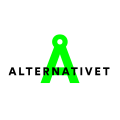 Anmeldelse af kandidatur
Dette skema SKAL anvendes, hvis du ønsker at deltage i valget om at blive folketingskandidat for Alternativet i storkreds Nordsjælland.Udfyld alle felter og send skemaet til storkreds.nordsjaelland@alternativet.dk med emnet: 
”Til Kandidatudvalget” senest onsdag d. 3. marts. 2018. 

Tak for dit mod og dit engagement!ALTERNATIVET
Storkreds Nordsjælland
Mail: storkreds.nordsjaelland@alternativet.dkOPSTILLINGSGRUNDLAG (udfyldes på PC)NavnChristian PollSlogan for din kampagne Skriv et bud på, hvad der kunne være dit (personlige) kampagne-slogan, fx et helt kort personligt hash-tag eller lidt længere som fx Alternativets: "Danmark - det bedste land for verden"”Danmark – jorden har vi bare til lån”(slogans er måske ikke min spidskompetence)Links til dine profiler på Facebook, Twitter og/eller LinkedIn https://www.facebook.com/christianpollalternativet/ https://twitter.com/ChristianPoll https://www.instagram.com/christianpolldk/ Hvilke 3-5 politiske områder vil du arbejde for og hvorfor netop disse?Jeg brænder stadig for natur, miljø, energi og den grønne bæredygtige omstilling. Interesserer mig også for landbrug, dyrevelfærd, transport, bygninger samt forskning og uddannelse.Nævn den ting i partiprogrammet, inkl. Manifest, værdier og dogmer, som betyder mest for dig og skriv lidt om hvorfor.Vores seks værdier er en guldgrube, som jeg har levet og overlevet på i mine 2½ år i folketinget og i kampagnen i 2014-15 op til valget. Få mennesker har nok forstået det enorme styrke, der ligger i disse værdier og den store udfordring og samtidig glæde, der ligger i at leve efter dem. Jeg er måske især glad for værdien ”ydmyghed”, fordi den afvæbner og skaber rum for en god og respektfuld dialog. Ydmyghed kortslutter magtkampe og selvpromovering og bringer en afsporet diskussion tilbage på sporet af emnet. Ydmyghed gælder både bagudrettet – at vise respekt for det, der er skabt, fx vores demokrati – og fremadrettet – at vise fremtidige generationer respekt ved at passe bedre på vores jord.Nævn de to af FN’s 17 2030 klimamål, som betyder mest for dig og beskriv hvorfor.Du finder klima målene her: http://www.un.org/sustainabledevelopment/sustainable-development-goals/Mål 12 om ansvarlig produktion og forbrug har altid været mit yndlingsmål, fordi det både rummer alle de tekniske emner, jeg arbejder med og sammenhængen imellem samfundsstrukturer og kultur og levevis. Det er her, den grønne bæredygtighed er indlejret, og det er også her, vi kan diskutere neoliberalismen og brug-og-smid-væk-kulturen og tale om affald og ressourcer og kemikalier og energi og vand og produkter og samhandel og genbrug og genanvendelse osv. Målet er stærkt koblet til mål 11 om bæredygtige byer samt til mål 13 om klima, fordi klimakrisen er skabt af vores levevis i den vestlige verden og byerne bliver der, hvor løsningerne kan og skal findes og implementeres de næste 10-20 år.Så er jeg også meget optaget af de to naturmål, altså mål 14 og 15 om livet i havet og livet på land. Her ligger vores naturpolitik og vores respekt for naturen, som jo er langt mere end en ressource for os mennesker. Vi kommer af naturen og er en del af den, og derfor er det vigtigt, at vi får vendt tilbagegangen i biodiversitet, som i disse år er i stor krise.Hvorfor stiller du op som kandidat for Alternativet?Jeg har nu været 2½ år i folketinget for Alternativet. Jeg kunne stadig ikke tænke mig noget andet parti, og heller ikke nogen andre ordførerskaber. Det har været en fantastisk rejse at springe fra en miljøorganisation (DN, hvor jeg var ansat i 10 år) til folketinget, for jer føler, jeg har kunnet bidrage med en masse. Jeg er dybt inde i de emner, jeg arbejder med, og det giver en enorm stolthed, at vi som det grønne parti ikke bare er et protestparti, der siger nej, men tvært imod er dem, der forstår djævlen i detaljen og søger og skaber konkrete løsninger på fx klimakrisen.Vi har været igennem en stor og kaotisk udvikling fra et nydannet parti til 10 pladser i folketinget til nu også 20 pladser i kommunerne og 3 i regionerne. Jeg glæder mig til at arbejde videre med forhåbentlig nogle af de grønne ordførerskaber og nu også skabe koblingen til lokalpolitik fra København til Fanø.Hvordan kan og vil du være med til at skabe en ny politisk kultur i Alternativet, i valgkampen og evt. i folketinget?Jeg synes, det er vigtigt, at vi får skabt en fælles valgkamp til folketingsvalget, og jeg vil gerne skubbe mine medkandidater frem og søge at alle får plads i medier og debatter. Jeg synes også, vi skal træne debatter sammen og måske træne brugen af værdierne, for de er super stærke, hvis man bruger dem aktivt fx i debatter.Ellers tror jeg, vi skal lægge hovederne i blød for, hvordan vi kommer ud til borgerne på nye måder end de klassiske politiske paneldebatter. Vore politiske laboratorier får en anden form nu, hvor vi trods alt har udviklet politik på de fleste områder, så vi skal finde på nye former.Hvor finder du din politiske inspiration og indignation?Jeg bliver meget indigneret over fake news og hele den bølge i den offentlige debat, hvor viden ignoreres og debatten bliver populistisk.Jeg bliver inspireret af forskere, der kan løfte blikket og se egen forskning i samfundsmæssig sammenhæng, af gode folk fra miljøorganisationerne, der søger nyeste viden og sætter den ind i politisk sammenhæng og skaber visioner for en bedre verden. Af forfattere, der skriver samfundskritisk og samtidig tør vove at pege på visionære løsninger, der skaber en mere bæredygtig verden. Men også af frivillige, der sætter gang i konkrete projekter lokalt, som gør en forskel og viser vejen for den bæredygtige omstilling. Og jeg bliver inspireret af kommuner, der tager kampen op for vores alles rene drikkevand ved at forbyde brugen af sprøjtegifte ovenpå vandboringer, selvom reglerne måske ikke er helt klare for, om de må.Hvilke erfaringer vil du især gerne bidrage med i rollen som kandidat for Alternativet?Jeg vil gerne dele mine erfaringer og skabe en fælles kampagne i Nordsjælland, hvor vi fx gør mange ting sammen i stedet for at stå og kæmpe om de samme stemmer. Jeg vandt jo i 2015 uden at jeg helt ved, hvorfor, så lad os brainstorme og se, hvad vi kan blive klogere på og så gå ud og gøre det, vi tror, virker med lommerne fulde af vore værdier og debatdogmer og stærke tro på vores demokrati og at vi nok skal løse klimakrisen i tide.Har du andre links der fortæller noget om dit politiske liv (blogs, artikler mm)?Søg på ”Christian Poll alternativet”, så vil der komme en masse artikler frem, hvoraf jeg selv har skrevet nogle og de dygtige ansatte i vores politiske sekretariat de fleste med mine hurtige øjne på Hvor har du rødder (er født, opvokset eller føler dig hjemme)?Jeg er opvokset i Lyngby nord for København og bor i dag i Birkerød, hvor jeg føler mig meget hjemme. Jeg føler mig også som københavner, fordi jeg hele mit liv har boet i eller nord for København.Hvilke uddannelser og erfaringer vil du gerne fremhæve?Jeg er civilingeniør uden linjebetegnelse men med speciale indenfor kemi og miljø.Hvad beskæftiger du dig med udover Alternativet? (Har du fuldtids-deltidsarbejde, er du selvstændig, pensionist, arbejdsledig, i efteruddannelse eller studerende)Siden jeg kom i folketinget i 2015 er det det, jeg har brugt 60 timer om ugen på. Før det var jeg ansat 10 år i Danmarks Naturfredningsforening som miljøpolitiske rådgiver, og før det på DTU som rådgiver indenfor miljøpolitiske emner. Før det var jeg i Miljøstyrelsen, hvor jeg arbejdede med grøn teknologi. Før det var jeg i COWI som miljørådgiver og mit første job var som underviser på Laborantskolen.Er der andet du vil fortælle om din baggrund, så kan du skrive det herJeg er familiefar med næsten voksne børn og en dejlig kone, jeg elsker højt. Vi bor i parcelhus i Birkerød. Jeg holder af at høre og spille musik, være sammen med vores venner, naturen, tage på ture af alle slags.Er der - evt. fortrolige - personlige forhold eller oplysninger om dig som kandidat, som vil kunne bringe dit kandidatur i fare eller potentielt blive et problem for Alternativet? For Alternativets medlemmer er det ikke automatisk diskvalificerende, at en kandidat fx har været straffet tidligere eller været medlem af en organisation med synspunkter, som er uforenelige med Alternativets værdier mm. - men det er vigtigt, at kandidatudvalget er vidende om evt problematiske forhold i din fortid - så vi kan rådgive dig og håndtere situationen bedst muligt. Hvis du foretrækker det, så kan du i stedet for at skrive her, kontakte et medlem af kandidatudvalget - se nedenfor.Næh, det tror jeg ikke.BopælsadresseSjælsøvej 52, 3460 BirkerødMailadressechristian.poll@ft.dkchristianpoll@gmail.comMobilnummer
61 62 46 52
Evt. Fastnet telefon
38 80 38 89
Alder53Kandidatudvalgets medlemmer er:Christopher Rue Molbech 
Mette Jeppesen
Per Hauge
Christa If Jensen
Martin Volmer Pedersen
Benny Nielsen
Jytte GreenSusanne PadeJørgen HaasKontaktinfo fremgår af AlleOS.